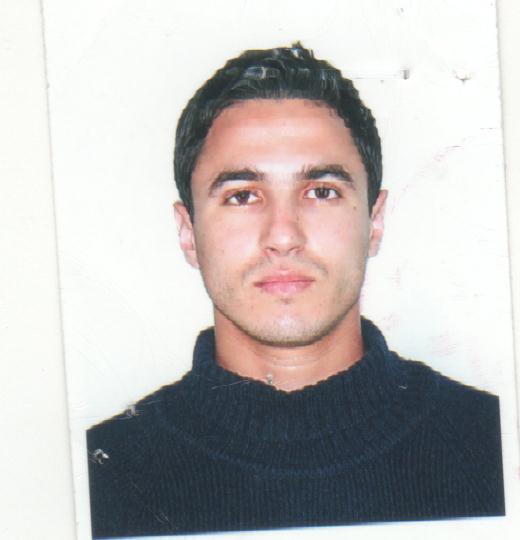 Lafala AliDate et lieu de naissance : 06 /09 /1988 à Chelghoum Laid-MilaNationalité : Algeriénne.Adresse : 03 Cité Didouche Mourad Chelghoum Laid, MilaE-mail : lafala_ali@hotmail.frTel : 07 78 77 29 29Permis de conduire : cat B.Expériences professionnellesJAN 2015 – MAI 2015 : Entreprise el charkia (fabrication des pates traditionnelle-Chelghoum Laid) Taches assignées :Développement de logiciels.Gestion et administration de réseau local.Maintenance informatique et réseau.SEP 2012 - MARS 2014: service national(Centre de recherche et développement, reghaia-Alger)-Installation et la configuration d’un réseau intranet par l’utilisation de câble de fibre optique.-Installation et maintenance des ordinateurs (hardware/software).FORMATIONS  OCT 2015:Certificat de maitrise de java nivea1 délivrée par ITM-CONSTANTINE.JUIN 2015-SEP 2015:Certificat CCNA1 v5 délivrée par Cisco.DEC 2014-JUI 2015:Certificat de maitrise en infographie délivrée par ECOLE MEDAV-KOLEA.DEC 2014-JAN 2015:Certificat de Maitrise en Dreamweaver CS5Délivrée par ECOLE MEDAV –KOLEAAVRIL 2014:Certificat de création de site web délivrée par HP LIFE.2010: licence en informatique (Université Mentouri Constantine), Option (Stic) Système technologie de l’information et la communication.2007 : Baccalauréat Science naturel et la vie, Mention Assez bien, lycée Mohamed  Khemisti Chelghoum Laid, MilaConnaissances informatiqueProgrammation: JAVA, MATLAB, VB6, OpenGL, C++, prolog, lisp et Turbo Pascal. Développement Web : - PHP/MySQL, HTML/XHTML, CSS, JavaScript, Dreamweaver, JoomlaConception : - UML2.0, Merise.Bases de données : - MySQL et SQL pour Oracle. Logiciels :   - Adobe Photoshop, Adobe illustrator, Adobe Indesign, GIMP,  AAA logo 2010, Word, Excel, PowerPoint, NetBeans, Eclipse, BlueJ,  StarUML, Snagit 12.Environnements : -  Windows et Linux, unix.Langues EtrangèreArabe, Français, Anglais.